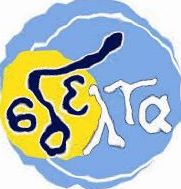 ΕΚΠΑΙΔΕΥΤΙΚΟ ΥΛΙΚΟΕΒΔΟΜΑΔΑ ΑΣΥΓΧΡΟΝΗΣ ΕΚΠΑΙΔΕΥΣΗΣ: 08/02/2021 έως 12/02/2021ΚΥΚΛΟΣ Α΄ΓΡΑΜΜΑΤΙΣΜΟΣ: ΑΡΙΘΜΗΤΙΚΟΣΕΚΠΑΙΔΕΥΤΙΚΟΣ: ΒΑΣΙΛΑΚΙΔΟΥ ΕΛΙΣΣΑΒΕΤΕΚΠΑΙΔΕΥΟΜΕΝΟΣ/Η: ________________________________________________4ο  ΦΥΛΛΟ ΕΡΓΑΣΙΑΣ2Ο ΚΕΦΑΛΑΙΟ : ΠΡΑΞΕΙΣ ΑΡΙΘΜΩΝ2.1 ΠΡΟΣΘΕΣΗ ΦΥΣΙΚΩΝ ΑΡΙΘΜΩΝ (ΧΩΡΙΣ ΚΡΑΤΟΥΜΕΝΟ)Η πρόσθεση ορίζεται ως μία από τις τέσσερις πράξεις που συναντάμε στα Μαθηματικά. Το σύμβολο που χρησιμοποιούμε για την πράξη της πρόσθεσης είναι το “+”. Μπορούμε να προσθέσουμε δύο ή και περισσότερους αριθμούς. Οι αριθμοί αυτοί μπορεί να είναι μονοψήφιοι, διψήφιοι, τριψήφιοι κ.ο.κ. Το αποτέλεσμα της πρόσθεσης ονομάζεται άθροισμα, και οι αριθμοί οι οποίοι προστίθενται ονομάζονται προσθετέοι.Την πράξη της πρόσθεσης μπορούμε να την γράψουμε οριζόντια ή κάθετα. Αυτό που θα πρέπει να προσέξουμε στην πρόσθεση είναι ότι τα ψηφία των αριθμών θα πρέπει να βρίσκονται το ένα κάτω από το άλλο. Δηλαδή οι μονάδες κάτω από τις μονάδες, οι δεκάδες κάτω από τις δεκάδες, οι εκατοντάδες κάτω από τις εκατοντάδες, κ.ο.κ. Πιο συγκεκριμένα όταν θέλω να προσθέσω διψήφιους ή τριψήφιους αριθμούς οριζόντια, διαχωρίζω τους αριθμούς σε εκατοντάδες, δεκάδες και μονάδες. Έπειτα προσθέτω τις εκατοντάδες με τις εκατοντάδες, τις δεκάδες με τις δεκάδες και τις μονάδες με τις μονάδες. Τέλος προσθέτω τους αριθμούς.Πχ: 142 + 356 = ; 100 + 300 = 400 40 + 50    =    90   2 + 6     =       8-----------------------------                        498Κάθετη ΠρόσθεσηΌταν θέλω να προσθέσω διψήφιους ή τριψήφιους αριθμούς κάθετα:Α) Πρόσθεση χωρίς κρατούμενοΒάζω τον ένα αριθμό κάτω από τον άλλο αριθμό προσέχοντας να είναι οι μονάδες κάτω από τις μονάδες, οι δεκάδες κάτω από τις δεκάδες και οι εκατοντάδες κάτω από τις εκατοντάδες. Στη συνέχεια προσθέτουμε μονάδες με μονάδες, δεκάδες με δεκάδες και εκατοντάδες με εκατοντάδες.
Πχ: 64 + 25 = ;- Γράφω την πράξη όπως στο κουτάκι και λέω 4+5=9.- Γράφω το 9 κάτω από τις μονάδες.- Έπειτα λέω 6+2=8 και γράφω το 8 κάτω από τις δεκάδες.- Άρα 64+25 μας κάνει 89.ΑΣΚΗΣΗ: Να γίνουν οι παρακάτω προσθέσεις : 1) 35 + 24 ,  2) 18 + 50 ,  3) 72 + 26,  4) 14 + 65,    5) 56 + 41ΛΥΣΕΙΣ ΤΗΣ ΑΣΚΗΣΗΣ  ΤΟΥ ΦΥΛΛΟΥ ΕΡΓΑΣΙΑΣ 4:α) 14 > 8  β) 235 < 432  γ) 1287 < 6754  δ) 675 = 675  ε) 289 >17Ε Δ Μ+  Ε Δ Μ------------   6 4   → πρώτος προσθετέος+ 25  → δεύτερος προσθετέος________    8 9 → άθροισμα